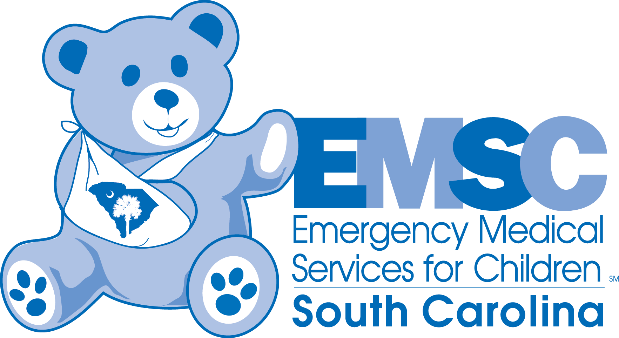                                                                                 EMS for Children Advisory Committee MeetingJuly 28, 2022DHEC (Virtual)Columbia, SC 29201TopicDiscussionRecommendations/ActionsWelcomeDr. Kevin Polley opened the meeting.  NonePatient StoryAaron Dix shared a story of a pediatric GSW victim that highlighted the prehospital care and trauma resuscitation in Greenville. The patient was a traumatic arrest in the OR after sustaining an injury to the subclavian artery. The patient survived due to the efforts of the entire trauma system. Freedom of Information ActMrs. Karen Moore read the Freedom of Information Act.NoneApproval of Meeting MinutesDr. Kevin Polley approved the minutes from April..None 12th Annual Pediatric Trauma Symposium Mandy Felder shared the Save the Date with the group. Friday February 10, 2023 at the Columbia Metropolitan Convention Center. The SC State Pediatric Trauma Centers are meeting regularly and planning the conference. Discounted room rates will be available at the Hampton Inn Downtown. Both Virtual and In-Person options will be available for attendees. TASC Pediatric Trauma Sub-committeeNo further updates. See above. Pediatric Protocols RevisionDr. Deschamps shared the Head and C-Spine protocol with the group that has been approved. The State is embarking on a complete review and revision of all EMS protocols. In the state protocols, there are about 23 pediatric specific protocols. NASEMSO has drafted version 3 of their prehospital guidelines. Copies have been distributed to the committee. Working pages, section 500.001 – 500.425 include NASEMSO guidelines and copies of South Carolina protocols. The group has been asked to review protocols, recommend revisions to include patient care goals, presentation, inclusion criteria, exclusion criteria to create flowcharts, if needed. Protocols and guidelines need review and revision for assessment, pertinent positives/negatives, treatments, intervention, and patient/provider safety considerations. Guidelines must also include key documentation points for EMS and performance/QI measures for local medical directors review process. Goal is a draft through EMS-C committee to medical control by Q1 2023. Followed by a review by medical control by Q2 2023 and revision back to EMS by Q3. Goal is completion by Q4 2023 or Q1 2024. Recommendations can be e-mailed to K. Moore. Protocols Sub-Committee to begin review/revision processEMSC/DHEC UpdatesMonthly Pediatric Webinar Seies did not have a July session. August is being scheduled. Previous webinars are available via recording on DHEC website. Trauma Program Coordinator position is open. Several new applicants are being vetted with goal to have position filled by October meeting.Pediatric Ready ED/EMSEncourage EDs and EMS agencies to apply. All information and resources is available on DHEC website. None.AdjournDr. Polley adjourned the meeting at 1040.The next meeting will be July ____. The meetingwill be offered in face to face setting. Virtual attendance will continue to be an option.None.